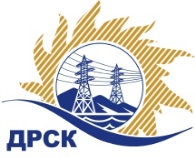 Акционерное Общество«Дальневосточная распределительная сетевая  компания»Протокол № 634/УКС-ВПзаседания закупочной комиссии по выбору победителя по открытому запросу цен на право заключения договора на выполнение работ«Мероприятия по строительству и реконструкции электрических сетей до 10 кВ для технологического присоединения потребителей (в том числе ПИР) на территории филиала «Приморские ЭС» (г. Владивосток, п. Новый, г. Артем, п. Морской». закупка № 2140 раздел 2.1.1.  ГКПЗ 2017      ЕИС – № 31705508407ПРИСУТСТВОВАЛИ: члены постоянно действующей Закупочной комиссии АО «ДРСК»  1-го уровня.Форма голосования членов Закупочной комиссии: очно-заочная.ВОПРОСЫ, ВЫНОСИМЫЕ НА РАССМОТРЕНИЕ ЗАКУПОЧНОЙ КОМИССИИ: О  рассмотрении результатов оценки заявок Участников.Об отклонении заявки ООО "ЭРЛАНГ". О признании заявок соответствующими условиям запроса цен.Об итоговой ранжировке заявок.О выборе победителя запроса цен.РЕШИЛИ:        По вопросу № 1Признать объем полученной информации достаточным для принятия решения.Утвердить окончательные цены предложений участниковПо вопросу № 2Отклонить заявку Участника ООО "ЭРЛАНГ" (690091, г. Владивосток, ул. Пологая, д. 68, оф. 405)  от дальнейшего рассмотрения на основании п.2.4.2.4 б) Документации о закупке.По вопросу № 3         Признать АО "Востоксельэлектросетьстрой"(680042, г. Хабаровск, ул. Тихоокеанская, 165), ООО "ТЕХЦЕНТР" (690074, г. Владивосток, ул. Снеговая, д. 113 В), ООО "Востокэнергосервис" (690013, г. Владивосток, ул. Невельского, 17, оф. 92) удовлетворяющими по существу условиям запроса цен и принять их к дальнейшему рассмотрению.        По вопросу № 4     Утвердить итоговую ранжировку заявок       По вопросу № 5          Признать победителем запроса цен на выполнение работ Мероприятия по строительству и реконструкции электрических сетей до 10 кВ для технологического присоединения потребителей (в том числе ПИР) на территории филиала «Приморские ЭС» (г. Владивосток, п. Новый, г. Артем, п. Морской)» участника, занявшего первое место по степени предпочтительности для заказчика: ООО "Востокэнергосервис" (690013, г. Владивосток, ул. Невельского, 17, оф. 92) на условиях: стоимость предложения  1 819 075,00 руб. без учета НДС (2 146 508,50 руб. с учетом НДС). Срок выполнения работ: с момента заключения договора по 19.01.2018 г. Условия оплаты: в течение 30 (тридцати) календарных дней с момента подписания актов выполненных работ, на основании предоставленных Подрядчиком счетов-фактур. Гарантийные обязательства: гарантия качества на все конструктивные элементы и работы, предусмотренные в Техническом задании и выполняемые Подрядчиком на объекте, в том числе на используемые строительные конструкции, материалы и оборудование составляет 3 (три) года с момента ввода объекта в эксплуатацию, при условии соблюдения Заказчиком правил эксплуатации сданного в эксплуатацию объекта. Срок действия оферты: до 25.12.2017г.исполнитель Чуясова Е.Г.Тел. 397268город  Благовещенск«09» октября 2017 года№п/пНаименование Участника закупки и место нахожденияЦена заявки на участие в закупке, руб. без НДС1.АО "Востоксельэлектросетьстрой" 
(680042, г. Хабаровск, ул. Тихоокеанская , 165)2 000 000,002.ООО "ЭРЛАНГ" 
(690091, г. Владивосток, ул. Пологая, д. 68, оф. 405)2 100 000,003.ООО "ТЕХЦЕНТР" 
(690074, г. Владивосток, ул. Снеговая, д. 113 В)2 000 000,004.ООО "Востокэнергосервис" 
(690013, г. Владивосток, ул. Невельского, 17 , оф. 92)1 819 075,00Основания для отклоненияФ.И.О. экспертаУчастник документально не подтвердил ставку, сделанную на Единой электронной торговой площадке (стоимость предложения участника, указанная в документах: 1 900000,50 руб. без учета НДС;  2 242 000,59 руб. с учетом НДС), что не соответствует п.2.3.1.4 Документации о закупке.Елисеева М.Г.Место в итоговой ранжировкеНаименование и адрес участникаЦена заявки на участие в закупке без НДС, руб.1 местоООО "Востокэнергосервис" 
(690013, г. Владивосток, ул. Невельского, 17 , оф. 92)1 819 075,002 местоАО "Востоксельэлектросетьстрой" 
(680042, г. Хабаровск, ул. Тихоокеанская , 165)2 000 000,003 местоООО "ТЕХЦЕНТР" 
(690074, г. Владивосток, ул. Снеговая, д. 113 В)2 000 000,00Секретарь Закупочной комиссии: Елисеева М.Г. _____________________________